Реализация проекта «Тонкости русского языка» Целью повышения уровня языковой грамотности молодёжи, сохранения ценности литературного русского языка при участии грана Федерального агенства  по делам молодёжи реализуется проект «Тонкости русского языка».Топ-5 простейших правил русского языка, в которых ошибаются взрослые   Вы удивитесь, узнав, какие вопросы, связанные с орфографией, задают российские пользователи Яндексу.  Вот  небольшой ликбез по самым частым ошибкам.    Пятое место. «Жестяной проверочное слово», «затинули песню»Безударные гласные корня вполне можно проверить: в безударном слоге пишется та же гласная, что и в соответствующем ударном слоге однокоренного слова. Например, примерять (мéрить) костюм — примирять (мир) соседей; развевается (вéять) флаг — развивается (развитие) промышленность.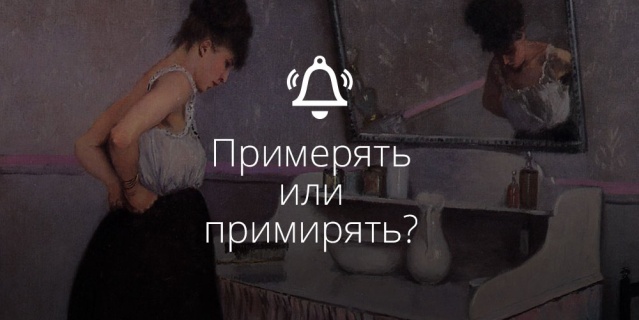 Так что «жестяной» — от слова «жесть», а «затянули», потому что «тянем».Четвёртое место. «Расчёт или рассчёт», «как пишется востановить»согласные удваиваются на стыке приставки и корня, если приставка кончается, а корень начинается с одной и той же согласной, например, воззвание, подделать, преддверие.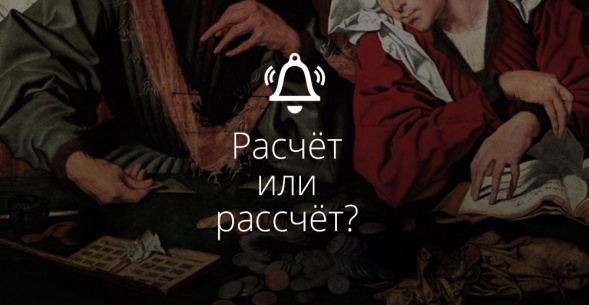 Различаются в написании слова с корнем -чет (расчёт, расчётный, расчётливый; расчесть, расчесться) и слова с корнем -счит (рассчитать, рассчитывать).Так что: расчёт, восстановить.Третье место. «Воспитанна», «ветренная или ветреная погода»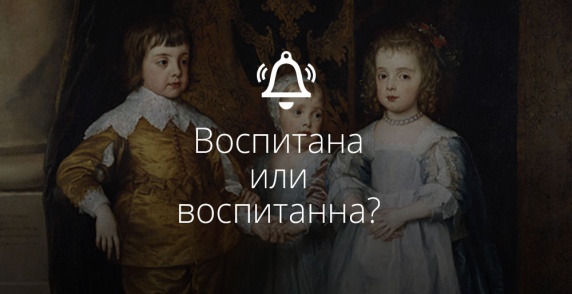 «Правописание нн и н в причастиях и отглагольных прилагательных» требует дополнительного изучения. Специально нашли такую подсказку.Ветреный, ветряной и безветренный. Написание этих прилагательных следует запомнить: в первых двух, бесприставочных, пишется одна «н», в третьем, с приставкой, — две.Воспитанна или воспитана? Тут всё зависит от того, какой частью речи является слово. Если это краткое причастие («Она была воспитана бабушкой»), то оно пишется с одной «н», если прилагательное («Она умна и воспитанна»), то с двумя. Похожих примеров очень много. Например, преданна («Она честна и преданна») и предана («Она предана делу»); избалованна и избалована; уверенна и уверена.Второе место. «Приуменьшить или преуменьшить», «приекратили».Пре-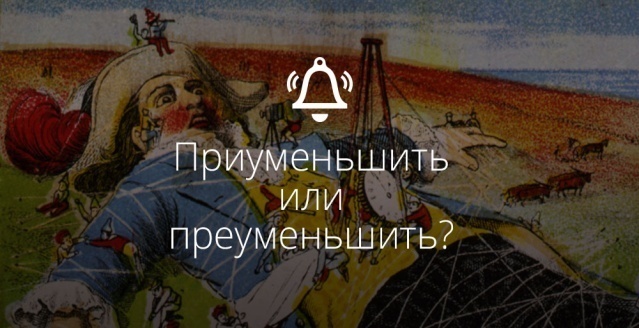 Значение «очень». Преуменьшить = очень уменьшить, преинтересный = очень интересный;Значение «пере-». Преграда = то, что «перегорождает», преступление = действие, которое «переступило» черту закона.При-Приближение, присоединение (прилететь);Расположение вблизи (пришкольный);Неполное действие (приостановить).Надеемся, что теперь все очень просто: прИуменьшить (незначительно) и прЕуменьшить (во много раз); прекратили.Пре-Значение «очень». Преуменьшить = очень уменьшить, преинтересный = очень интересный;Значение «пере-». Преграда = то, что «перегорождает», преступление = действие, которое «переступило» черту закона.При-Приближение, присоединение (прилететь);Расположение вблизи (пришкольный);Неполное действие (приостановить).Надеемся, что теперь все очень просто: прИуменьшить (незначительно) и прЕуменьшить (во много раз); прекратили. Первое место. «НЕДАВНО» или  «НЕ ДАВНО».Слитно:Если наречие не употребляется без не- (неряшливо, невзрачно, нечаянно);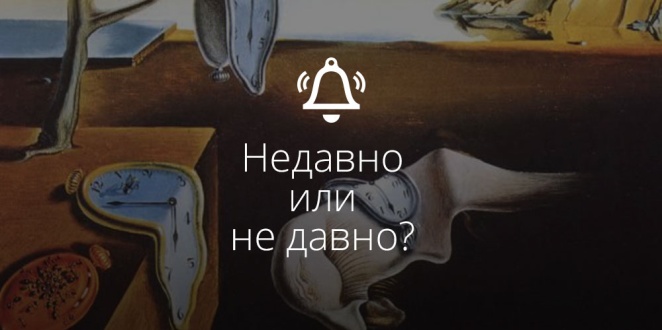 Если наречие с не- можно заменить синонимом без не- (непросто = сложно).Раздельно:Есть противопоставление с союзом а («Говорил он не ясно, а путано»);Если при наречии есть слова, усиливающие отрицание: далеко не, вовсе не, совсем не и др.Поэтому: недавно, если между «не» и «давно» не стоит никаких других слов (но: «не так и давно»); не вовремя.Теперь вы знаете, где совершают ошибки взрослые. Расскажете друзьям, они станут намного грамотнее Подготовили учащиеся 8 «Б» класса        и учитель русского языка и литературы                                                                  Хожаева Татьяна Владимировна